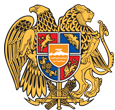 ՀԱՅԱՍՏԱՆԻ ՀԱՆՐԱՊԵՏՈՒԹՅՈՒՆ 
ՍՅՈՒՆԻՔԻ ՄԱՐԶ
ՔԱՋԱՐԱՆ ՀԱՄԱՅՆՔ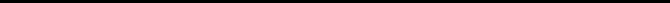 ԱՐՁԱՆԱԳՐՈՒԹՅՈՒՆ N 2/4
ԱՎԱԳԱՆՈՒ ԱՐՏԱՀԵՐԹ ՆԻՍՏԻՀամայնքի ավագանու նիստին ներկա էին ավագանու 12 անդամներ:Բացակա էին` Արմեն Առաքելյանը, Վարդան Գեվորգյանը, Դերենիկ ՍտեփանյանըՀամայնքի ղեկավարի հրավերով ավագանու նիստին մասնակցում էին`
Կարինե Օվչյանը, Անահիտ Առաքելյանը, Գայանե ՀամազասպյանըՆիստը վարում էր  համայնքի ղեկավար` Մանվել ՓարամազյանըՆիստը արձանագրում էր աշխատակազմի քարտուղար` Մագաղատ ԱվետիսյանըԼսեցին
ՀԱՅԱՍՏԱՆԻ ՀԱՆՐԱՊԵՏՈՒԹՅԱՆ ՍՅՈՒՆԻՔԻ ՄԱՐԶԻ ՔԱՋԱՐԱՆ ՀԱՄԱՅՆՔԻ ԱՎԱԳԱՆՈՒ ԵՐԿՐՈՐԴ ՆՍՏԱՇՐՋԱՆԻ 2023 ԹՎԱԿԱՆԻ ՄԱՅԻՍԻ 17-Ի ԱՐՏԱՀԵՐԹ ՆԻՍՏԻ ՕՐԱԿԱՐԳԸ ՀԱՍՏԱՏԵԼՈՒ ՄԱՍԻՆ /Զեկ. ՄԱՆՎԵԼ ՓԱՐԱՄԱԶՅԱՆ/Ղեկավարվելով «Տեղական ինքնակառավարման մասին» Հայաստանի Հանրապետության օրենքի  13-րդ հոդվածի 4-րդ մասով, 65-րդ հոդվածով, հաշվի առնելով Հայաստանի Հանրապետության Սյունիքի մարզի Քաջարան համայնքի ղեկավարի առաջարկությունը, ՀՀ Սյունիքի մարզի Քաջարան համայնքի ավագանին որոշում է՝․    Հաստատել Հայաստանի Հանրապետության Սյունիքի մարզի Քաջարան համայնքի ավագանու երկրորդ  նստաշրջանի 2023 թվականի մայիսի 17-ի  արտահերթ նիստի օրակարգը Գերմանիայի միջազգային համագործակցության ընկերության կողմից իրականացվող «Լավ կառավարում հանուն տեղական զարգացման Հարավային Կովկասում» ծրագրի շրջանակներում գործադրվող՝ ՀՀ համայնքների սոցիալ-տնտեսական զարգացման դրամաշնորհային հիմնադրամի միջոցով, ՀՀ համայնքներում ՄԱԿ-Ի  կայուն զարգացման 2030 օրակարգի և կայուն զարգացման նպատակների տեղայնացմանն ուղղված դրամաշնորհային մրցույթին մասնակցելուն և համաֆինանսավորումը ապահովելուն համաձայնություն տալու մասին։
Համայնքի ղեկավար

ՄԱՆՎԵԼ ՓԱՐԱՄԱԶՅԱՆ________________Նիստն արձանագրեց`  Մագաղատ Ավետիսյանը _________________________________ք. Քաջարան  17/05/2023 Ավագանու անդամներԿԱՐԵՆ ԱԹԱՅԱՆՀԱՄԼԵՏ ԱԼԱՎԵՐԴՅԱՆԱՐՄԵՆ ԱՌԱՔԵԼՅԱՆԶՈՀՐԱՊ ԱՌԱՔԵԼՅԱՆԴԱՎԻԹ ԳԵՎՈՐԳՅԱՆԱՆՆԱ ԴԱՆԻԵԼՅԱՆԿԱՐԵՆ ՀԱՄԲԱՐՁՈՒՄՅԱՆԱՐԵՎԻԿ ՀԱՅՐԱՊԵՏՅԱՆԿԱՐԻՆԵ ՄԱԿԻՅԱՆՀՈՎԻԿ ՄԱՐԳԱՐՅԱՆԳՈՀԱՐ ՎԱՐԴԱՆՅԱՆՄԱՆՎԵԼ ՓԱՐԱՄԱԶՅԱՆ